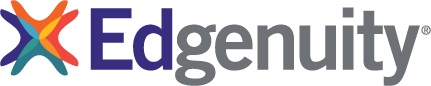 Date, 2022Recipient NameCompany/CorporationStreet AddressCity, State 00000Dear Parent/Guardian of ______________,[School Name] is proud to announce its new partnership with Edgenuity™ Instructional Services, a leading provider of online and blended learning solutions. Through this partnership, [School Name] will join a nationwide movement to improve academic success and student outcomes by incorporating virtual learning into our curriculum. .Our new virtual program partnership with Edgenuity’s Instructional Services will also include the following features: Virtual courses will utilize Edgenuity’s award-winning curriculum, which meets both Common Core and state standards and is designed to fully engage and challenge students through rigorous content delivered by interactive, media-rich instruction.Highly qualified, certified virtual teachers will instruct, remediate, motivate, and proactively communicate with students.Qualified Concept Coaches will provide on-demand tutoring and engagement to ensure students’ questions are addressed in a timely manner, while Edgenuity’s Success Coaches will provide an additional layer of support for students who are enrolled in virtual courses full-time. As we implement this new program, we encourage you to be an active part of your children’s learning. Thank you for joining us in our endeavor to provide engaging, relevant instruction to your student. It is our mission to not only help your student graduate, but also prepare him or her for a successful future.NameJob Title